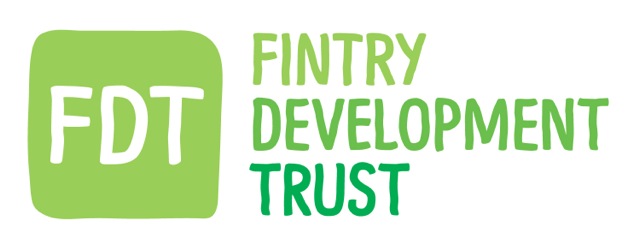 DATE:                                 LOCATION:                                   TIME:Information to be minuted:Objections to be recorded:Date of Next Meeting:DIRECTORS & STAFFPresentApologiesDavid Howell (Chair)YGordon Cowtan (Treasurer)YHolly O'DonnellYHugh EdmondsYIain FrazerYChris RobinsonYAnne HislopYMatthew Black (Sen. Energy Advisor, Project manager)YKayt Howell (Manager)YGuest.Agenda Item No.Summary DiscussionDecisionAction.1.Financial updateGC updated the Board in relation to email sent with financial figures and the current status on Falck discussionsBoard to be kept updated with any news re Falck.GC2.Dunmore GardensMB updated the board re progress on the open loop plans, funding applications and recent residents meeting. Some details of proposals still to be confirmed.Further residents meeting to be confirmed for new year when information on funding and plans are in place.Board to meet with Locogen beforehand to discuss proposals. MB & GC3. Balgair MB discussed the FCE board meeting and the current work ongoing with maintenance contract. Board to be kept up to speed on contract options.Information for Burness Paull to be gathered. MB 4. AGMPreparations are being made for the AGM on 30.01.19Auditors are working on draft accounts.Leaflet preparation well underwayKH will keep the board informed. Pre- Christmas, AGM information newsletter will be sent to membership.KH5. Minister’s VisitPaul Wheelhouse visit confirmed for 30.01.19. Agenda and bios have been sent to Minister’s office.KH will inform Board of agreed agenda for the day.KHAOBGC & KH discussed the proposal for hosting annual Falck forum in FintryTo contact Alessandro of FalckGC KHApproval given by board to add KH as signatory to all bank accountsWill assist the streamlining of payments and banking admin.GC KH and other signatories.